В рамках проекта «Резервная профессия»приглашает на программу профессиональной переподготовки«Специалист по охране труда»Программа разработана в соответствии с профессиональным стандартом  "Специалист в области охраны труда" (Приказ  Минтруда России от 04.08.2014 N 524н). 
Курс предназначен для  специалистов по охране труда, не имеющих высшего профессионального образования по направлению подготовки "Техносферная безопасность" или соответствующим ему направлениям подготовки (специальностям) по обеспечению безопасности производственной деятельности, студентов выпускных курсов. Цель обучения: приобретение профессиональных компетенций, необходимых для осуществления профессиональной деятельности в области охраны труда.

Содержание программы:Надежность технических систем и техногенный рискТеория горения и взрыва 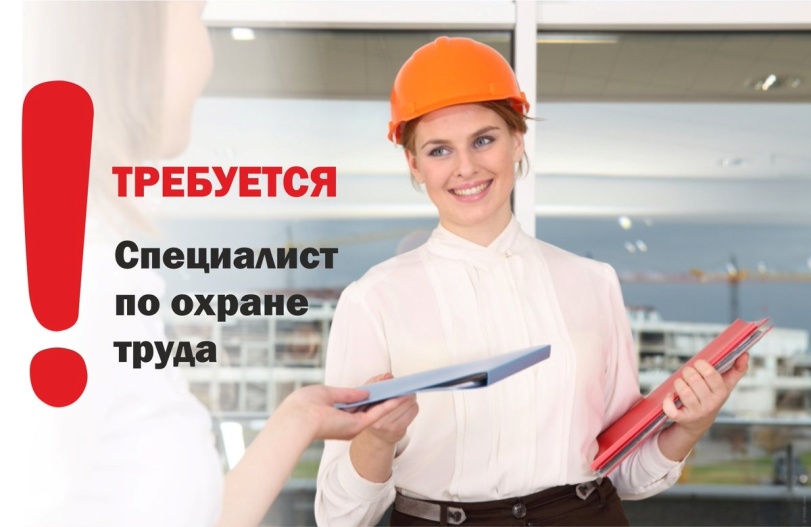 Медико-биологические основы жизнедеятельности Производственная санитария и гигиена труда Производственная безопасностьУправление безопасностью труда Экономика безопасности труда Управление охраной труда в организацииСпециальная оценка условий труда Защита в чрезвычайных ситуациях Промышленная экология Срок обучения: 5,5  месяцев (280 час.)Форма обучения:   очно-заочная Стоимость обучения:   28 000 рублей Документ об образовании:  диплом о профессиональной переподготовке.За подробной информацией обращаться по адресу:г. Пермь, Бульвар Гагарина - 59,  каб. 103   Контактный тел./факс (342) 282-01-10.Е-mail: odo@rsute.perm.ru,  www.rea.perm.ru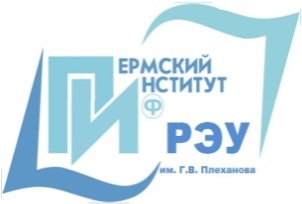 ПЕРМСКИЙ ИНСТИТУТ (филиал)Федерального государственного бюджетного образовательного учреждения высшего образования«Российский экономический университет имени Г.В. Плеханова»Центр дополнительного профессионального образования